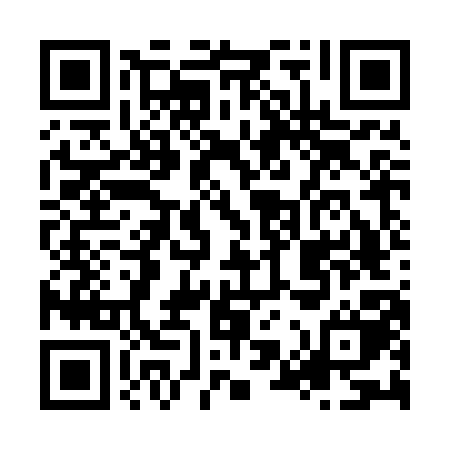 Ramadan times for Mount Swan, AustraliaMon 11 Mar 2024 - Wed 10 Apr 2024High Latitude Method: NonePrayer Calculation Method: Muslim World LeagueAsar Calculation Method: ShafiPrayer times provided by https://www.salahtimes.comDateDayFajrSuhurSunriseDhuhrAsrIftarMaghribIsha11Mon5:155:156:3012:404:066:496:498:0012Tue5:165:166:3112:404:066:486:487:5913Wed5:165:166:3112:394:056:476:477:5814Thu5:165:166:3112:394:056:466:467:5715Fri5:175:176:3212:394:056:456:457:5616Sat5:175:176:3212:394:046:456:457:5517Sun5:185:186:3312:384:046:446:447:5418Mon5:185:186:3312:384:046:436:437:5319Tue5:195:196:3312:384:036:426:427:5220Wed5:195:196:3412:374:036:416:417:5121Thu5:195:196:3412:374:026:406:407:5022Fri5:205:206:3412:374:026:396:397:4923Sat5:205:206:3512:364:016:386:387:4824Sun5:215:216:3512:364:016:376:377:4725Mon5:215:216:3512:364:006:366:367:4626Tue5:215:216:3612:364:006:356:357:4527Wed5:225:226:3612:353:596:346:347:4428Thu5:225:226:3712:353:596:336:337:4329Fri5:225:226:3712:353:586:326:327:4230Sat5:235:236:3712:343:586:316:317:4131Sun5:235:236:3812:343:576:306:307:401Mon5:235:236:3812:343:576:296:297:392Tue5:245:246:3812:333:566:286:287:393Wed5:245:246:3912:333:566:276:277:384Thu5:245:246:3912:333:556:276:277:375Fri5:255:256:3912:333:556:266:267:366Sat5:255:256:4012:323:546:256:257:357Sun5:255:256:4012:323:536:246:247:348Mon5:265:266:4012:323:536:236:237:339Tue5:265:266:4112:313:526:226:227:3210Wed5:265:266:4112:313:526:216:217:31